Α Ν Α Κ Ο Ι Ν Ω Σ Η  Γ Ι Α  Τ Η Ν  Ε Ν Α Ρ Ξ Η  Τ Η Σ  Ν Ε Α Σ  Α Θ Λ Η Τ Ι Κ Η Σ  Χ Ρ Ο Ν Ι Α ΣΑγαπητοί γονείς, αθλητές και μέλη του Σωματείου μας, Ως  νεοεκλεγέν Διοικητικό Συμβούλιο του Σωματείου μας,  σας καλωσορίζουμε και σας ευχόμαστε καλή αθλητική χρονιά. Από τις αρχές Ιουλίου του τρέχοντος έτους όταν και   αναλάβαμε τη Διοίκηση του Σωματείου μας  προσπαθήσαμε , άμεσα , να υλοποιήσουμε όσα  είχαμε εξαγγείλει, ως υποψήφιοι τότε,  στην τελευταία Γενική Συνέλευση. Κατ` αρχάς  είχαμε αρκετές συναντήσεις με τους προπονητές του συλλόγου ώστε να κατανοήσουν όλοι τί επιδιώκουμε ως νέα διοίκηση. Είχαμε συναντήσεις με αθλητές του συλλόγου που μετείχαν στα διάφορα πρωταθλήματα ώστε να γνωριστούμε καλύτερα και  από κοντά. Προσεγγίσαμε τοπικούς φορείς από όλους τους πολιτικούς χώρους, επιχειρήσεις και επαγγελματίες της πόλης μας οι οποίοι θα μπορούσαν να συνεισφέρουν στο σκοπό του Σωματείου μας,  εξηγώντας, σε αυτούς που δεν γνώριζαν,   την πορεία του Σωματείου μας , τις επιτυχίες των αθλητών μας, την άριστη δομή λειτουργίας του, την κατάρτιση και σοβαρότητα των προπονητών μας οι οποίοι γιγάντωσαν τον ΄΄ΑΘΗΝΟΔΩΡΟ΄΄ και πραγματικά πολλοί συμπολίτες μας έμειναν εντυπωσιασμένοι.  Η ανταπόκριση ήταν άμεση και δεκάδες επιχειρήσεις , επαγγελματίες αλλά και πολλοί  συμπολίτες  μας δέχθηκαν να συνεισφέρουν είτε με χρηματικές δωρεές προς το ταμείο του Σωματείου μας ,  είτε με τη μορφή παροχής υπηρεσιών προς τους αθλητές  μας και γενικώς όπως κάθε επιχείρηση , επαγγελματίας και εν γένει όπως κάθε συμπολίτης μας μπορούσε, ανάλογα με τις δυνάμεις του. Στο σημείο αυτό πρέπει να τονίσουμε τη σταθερή αρωγή του Δήμου Αιγιαλείας και ιδιαιτέρα του ΝΠΔΔ πολιτισμού , παιδείας ,αθλητισμού & κοινωνικής προστασίας.  Σήμερα , με την έναρξη της νέας αθλητικής χρονιάς, πρωτόγνωρης  για όλους μας  ελέω της πανδημίας που μαστίζει τον πλανήτη μας ,εμείς , ως Διοικητικό Συμβούλιο,  μπορούμε να σας υποσχεθούμε ότι θα κάνουμε ότι καλύτερο ούτως ώστε τα παιδιά μας να παραμείνουν υγιή στο χώρο εκγύμνασής τους , τηρώντας όλα τα υγειονομικά πρωτόκολλα τα οποία κάθε φορά ισχύουν και ταυτόχρονα θα προσπαθήσουμε, με τους άριστα καταρτισμένους προπονητές μας οι οποίοι τόσα χρόνια προσφέρουν τα μέγιστα, να συνεχίσουν τα παιδιά μας  να είναι πρωταγωνιστές στο ταρτάν, χωρίς βεβαίως η επιτυχία ή το ρεκόρ να αποτελεί τον πρωταρχικό μας στόχο. Με μεγάλη χαρά ανακοινώνουμε ότι για την τρέχουσα αθλητική χρονιά οι κάτωθι αναφερόμενες επιχειρήσεις και επαγγελματίες , παρέχουν σε όλους τους αθλητές του, Σωματείου μας , με την απλή επίδειξη  του αθλητικού τους δελτίου , την υποστήριξή τους ως εξής:1.Ο ιατρός- ορθοπεδικός κύριος Παπαδόπουλος Χρήστος αναλαμβάνει τη δωρεάν εξέταση όλων των αθλητών μας οι οποίοι θα παρουσιάσουν κάποιο πρόβλημα τραυματισμού (διεύθυνση: Ασημάκη Φωτήλα αριθμ. 26, στο Αίγιο, τηλέφωνο: 26910-23733).2.Ο ιατρός – καρδιολόγος επιμελητής Α΄στο Νοσοκομείο της πόλης των Πατρών ΄΄ΑΓΙΟΣ ΑΝΔΡΕΑΣ΄΄ Ουζούνης Αθανάσιος αναλαμβάνει , δωρεάν, τον πλήρη καρδιολογικό έλεγχο όλων των αθλητών μας (για ραντεβού επικοινωνείτε πρώτα με τον προπονητή του Σωματείου μας κο Τσιοφύλα Νικόλαο , τηλ: 6974991254).3. Οι φυσιοθεραπευτές Βασιλείου Κωνσταντίνος και Ιωάννης αναλαμβάνουν, όπως χρόνια πράττουν, τη δωρεάν παροχή φυσιοθεραπειών σε όλους τους αθλητές μας (διεύθυνση: Σολωμού αριθμ.1 , Αίγιο, τηλ: 26910-21646).4. Το Μικροβιολογικό εργαστήριο ΒΙΟΔΙΑΓΝΩΣΗ ΑΙΓΙΟΥ αναλαμβάνει τον πλήρη αιματολογικό-βιοχημικό έλεγχο των αθλητών μας, ιδιοκτησίας Ραδάμανθυ Σκούντζου ( διεύθυνση: Κλ. Οικονόμου αριθμ. 35,  1ος όροφος,  Αίγιο, τηλέφωνο: 26910-27609).5. Το φροντιστήριο μέσης εκπαίδευσης ΄΄ΠΟΛΥΓΩΝΟ΄΄ προσφέρει 20% έκπτωση σε όλα τα διδασκόμενο μαθήματα , σε όλους τους αθλητές μας (διεύθυνση: Παναγιωτοπούλων 30, Αίγιο, τηλέφωνο: 2691023362). 6. Το φροντιστήριο μέσης εκπαίδευσης ΄΄ΝΕΟ΄΄ προσφέρει 20% έκπτωση σε όλα τα διδασκόμενο μαθήματα , σε όλους τους αθλητές μας (διεύθυνση: Σ. Μεσσηνέζη αριθμ. 7, Αίγιο, τηλέφωνο: 26910-26116).7. Το βιβλιοπωλείο ΄΄ΣΥΓΧΡΟΝΗ ΣΚΕΨΗ΄΄ προσφέρει έκπτωση 20% σε όλα τα είδη του , πλην των βιβλίων Αγγλικής Γλώσσας , σε όλους τους αθλητές μας (διεύθυνση: Κλεομένους Οικονόμου αριθμ. 7 και Γερμανού, τηλ: 26910-60783).8. Το πολυκατάστημα του κυρίου ΠΑΠΑΝΑΣΤΑΣΙΟΥ (αποκλειστικός συνεργάτη JUMBO) προσφέρει έκπτωση 15% σε όλα τα πωλούμενα σχολικά είδη , σε όλους τους αθλητές μας (διεύθυνση: Μητροπόλεως αριθμ. 26, Αίγιο, τηλ: 26910-22227).9. Το κατάστημα Αθλητικών Ειδών με την επωνυμία ΄΄ΑΘΛΟΚΙΝΗΣΗ΄΄ ιδιοκτησίας του κυρίου Χριστόπουλου Π. Κωνσταντίνου προσφέρει έκπτωση 15% σε όλα τα πωλούμενα αθλητικά είδη , σε όλους τους αθλητές μας (διεύθυνση: Κλεομ. Οικονόμου 29, Αίγιο, τηλ:26910-21329).10.Το κατάστημα ορθοπεδικών ειδών του κυρίου Φουσέκη Βασιλείου προσφέρει έκπτωση 30% σε όλα τα πωλούμενα  είδη , σε όλους τους αθλητές μας (διεύθυνση : Αιγιαλέως αριθμ. 64, Αίγιο, τηλ:26914-00191).Εμείς θα θέλαμε να ευχαριστήσουμε,  για άλλη μια φορά, δημοσίως, όλους τους ανωτέρω για τη στήριξή τους και να ευχηθούμε σε όλες και όλους από εσάς καλή αθλητική χρονιά.                                            ΤΟ ΔΙΟΙΚΗΤΙΚΟ ΣΥΜΒΟΥΛΙΟΠΡΟΕΔΡΟΣ: ΡΑΔΑΜΑΝΘΥΣ ΣΚΟΥΝΤΖΟΣ                                      ΤΑΜΙΑΣ: ΝΕΚΤΑΡΙΟΣ ΑΡΓΥΡΙΑΔΗΣΑΝΤΙΠΡΟΕΔΡΟΣ: ΚΩΝΣΤΑΝΤΙΚΟΣ ΒΑΣΙΛΕΙΟΥ                             ΕΦΟΡΟΣ ΥΛΙΚΟΥ:  ΒΑΣΙΛΕΙΟΣ ΣΩΤΗΡΟΠΟΥΛΟΣΓ.ΓΡΑΜΜΑΤΕΑΣ: ΑΓΓΕΛΟΣ ΜΟΥΡΙΚΗΣ                                          ΓΕΝΙΚΟΣ ΑΡΧΗΓΟΣ: ΙΩΑΝΝΗΣ ΤΣΙΑΓΑΣ                                                                                                               ΓΕΝΙΚΟΣ ΕΦΟΡΟΣ: ΔΑΚΟΡΩΝΙΑΣ ΒΑΣΙΛΕΙΟΣ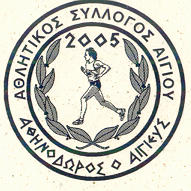 Α Θ Λ Η Τ Ι Κ Ο Σ   Σ Υ Λ Λ Ο Γ Ο Σ   Α Ι Γ Ι Ο Υ     Α Θ Η Ν Ο Δ Ω Ρ Ο Σ   Ο  Α Ι Γ Ι Ε Υ Σ Δ / ν σ η :  Ι.  Μ ε σ σ η ν έ ζ η  5 ,  Α ί γ ι οΤ η λ . : 6 9 4 2 4 6 4 2 1 6